	Как помочь малышам и их родителям не заскучать дома во время вынужденной изоляции? Мы собрали для вас разнообразную информацию, которая поможет вам и вашим детям интересно и с пользой проводить время в период карантина. Главное в карантинное время – постараться сохранить режим дня детей, поэтому каждое утро рекомендуем начинать с гимнастики, проведите её под музыку.https://notka.net/song/razminka-golovami-pokivaem/После этого стоит размять пальчики ,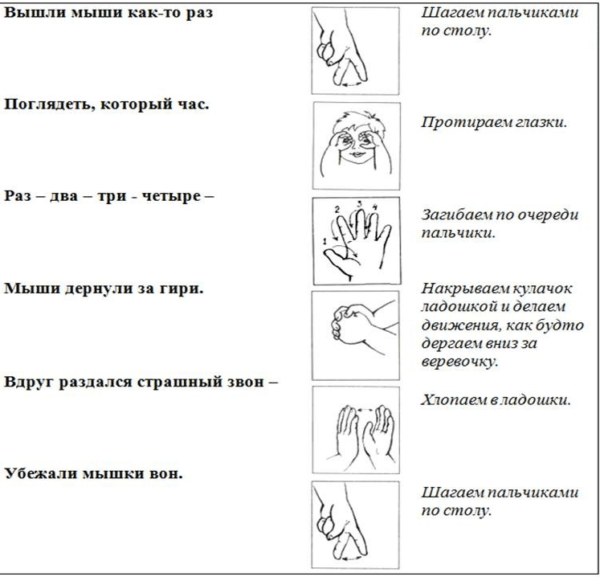 выполнить артикуляционную гимнастику ,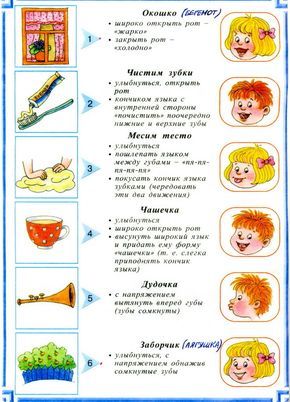 а также гимнастику для глаз .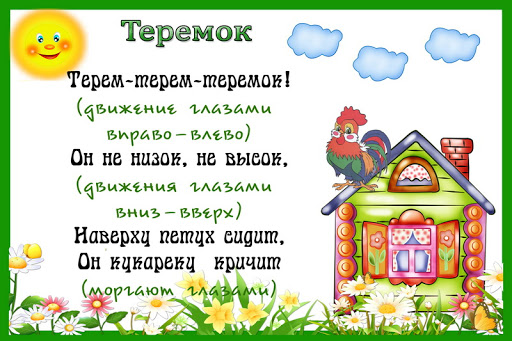 Вот и пришла весна... Да, все времена года хороши, и каждое прекрасно по-своему. Но вот удивительное волшебство, красивое пробуждение ото сна всего и вся вокруг, это чудо есть только весной...  Тема третьей недели апреля: «Весна. Птицы»Цель: Формирование у детей представления об изменениях, происходящих в природе с приходом весны. Обогащать представления детей о птицах, об их образе жизни; поощрять и поддерживать самостоятельные наблюдения за птицами; формировать желание заботиться о живых существах, охранять их.Предложите детям рассмотреть картину «Весна» (см. приложения) и ответить на вопросы.Вопросы 1) Как вы думаете, какое время года художник изобразил на картине? (Весна) 2) Как вы догадались? (Тает снег, появляются первые цветы, почки на деревьях, бегут ручьи) 3) А кто нарисован на картине? (дети, мальчики и девочки) 4) Как они одеты? 5) Почему дети одеты тепло? 6) А что делают дети? 7) Из чего сделаны кораблики? 8) Откуда появился ручей? После рассмотрения картины можно предложить детям вместе составить простой рассказ. Пример: Наступила весна. Солнышко греет землю. Тает снег, бегут ручьи. Появляются первые цветочки. Распускаются почки на деревьях. Дети сделали кораблики из бумаги и пускают их в ручей.Нарисуйте с ребятами необычную картину «Цыплята на траве», используя нетрадиционную технику рисования (см. приложения).Попробуйте вместе сделать первые весенние цветы (см. приложения).Дети очень любят читать. Почитайте со своими малышами сказкиhttps://xn----8sbiecm6bhdx8i.xn--p1ai/%D1%81%D0%BA%D0%B0%D0%B7%D0%BA%D0%B8%20%D0%BF%D1%80%D0%BE%20%D0%B2%D0%B5%D1%81%D0%BD%D1%83.htmlи стихи о весне.https://deti-online.com/stihi/vesna/Посмотрите с детьми познавательный мультфильм про птиц.https://www.youtube.com/watch?time_continue=4&v=Q5Jw377VhUc&feature=emb_logoДля закрепления названия птиц предлагаем следующую потеху.https://www.igraemsa.ru/igry-dlja-detej/poznavatelnye-igry/igra-pro-pticИ, конечно, нельзя забывать про отдых. Предлагаем поиграть с детками в любимые игры:- «Что перепутал художник»http://www.37kurgan.detkin-club.ru/custom_2/66875- «Четвёртый лишний. Геометрические фигуры»https://www.infouroki.net/igra-chetvertyy-lishniy-geometricheskie-figury-4-5-5995.htmlРекомендации родителям: "Весенние хлопоты".https://www.maam.ru/detskijsad/rekomendaci-roditeljam-tema-vesna-1139561.htmlПРИЛОЖЕНИЯКартина «Весна»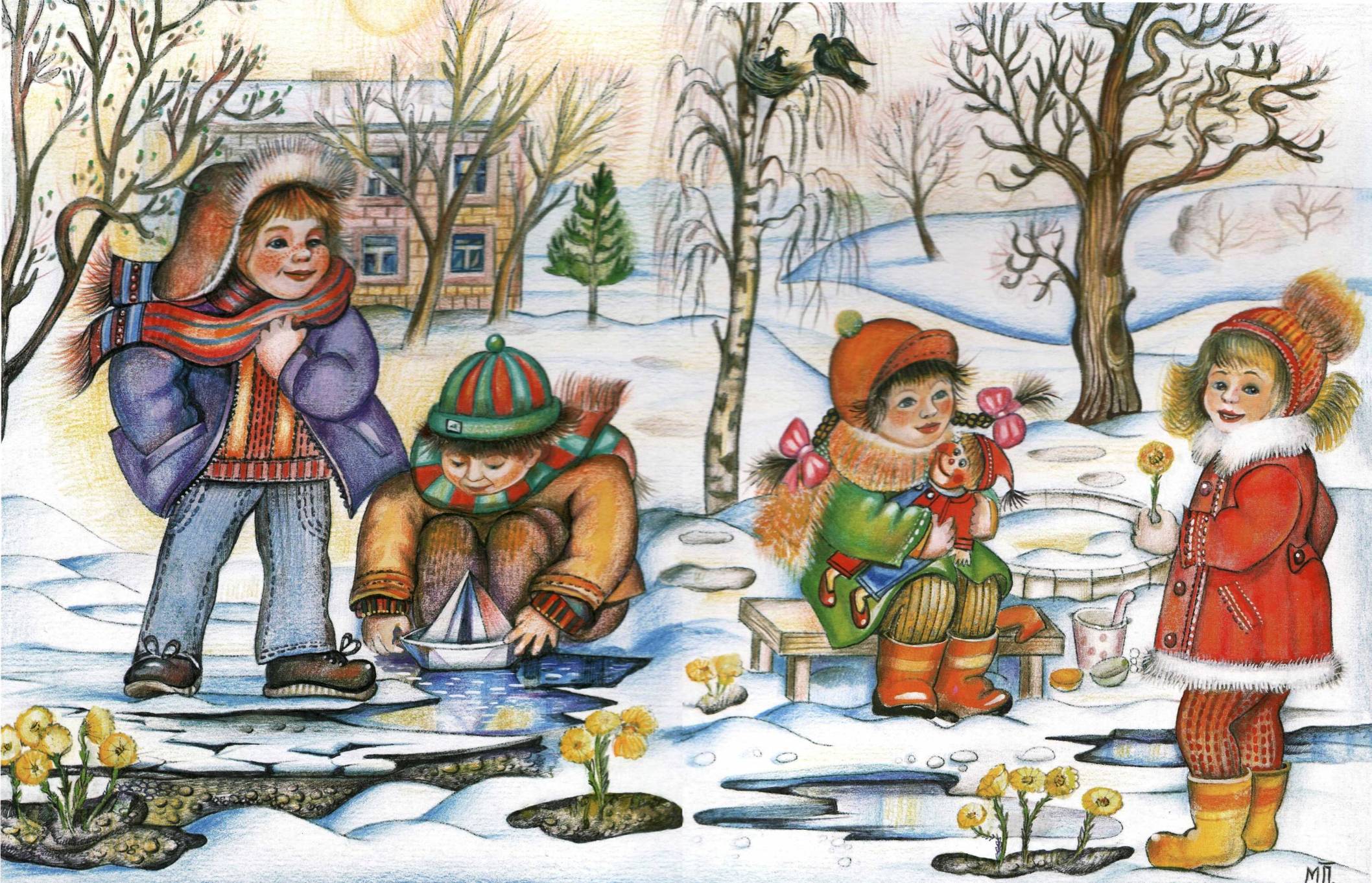 «Цыплята на траве»1) 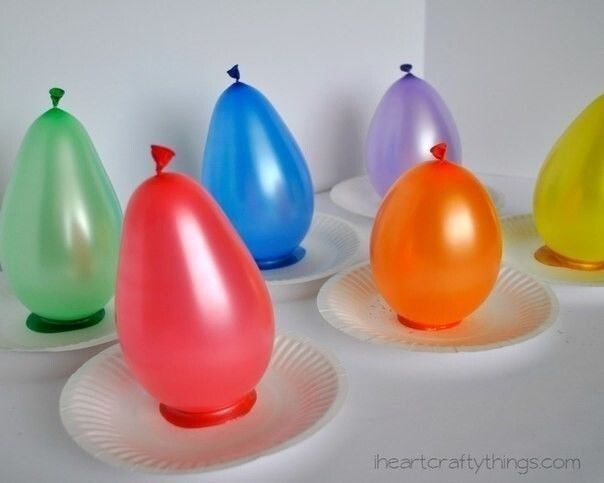 2) 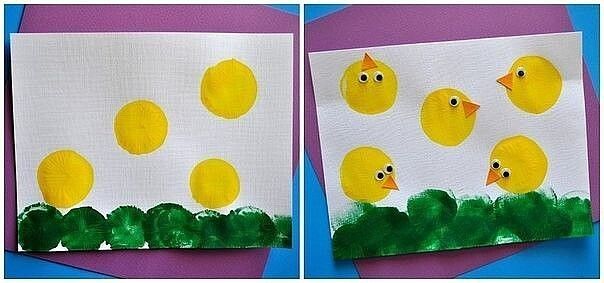 3) 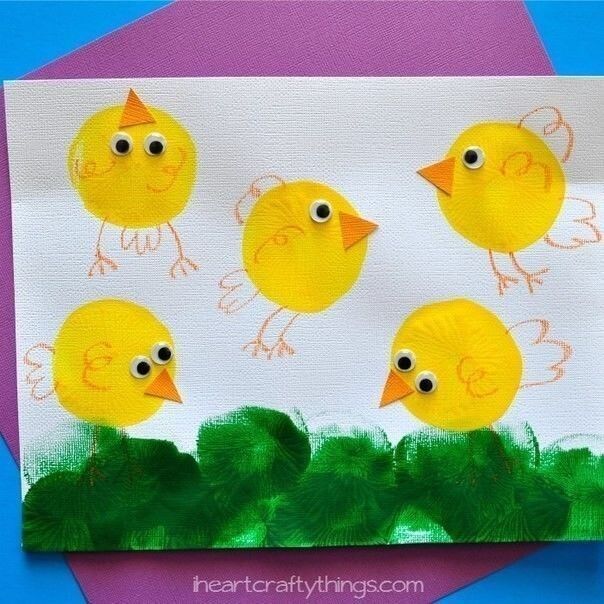 Лепим первые цветы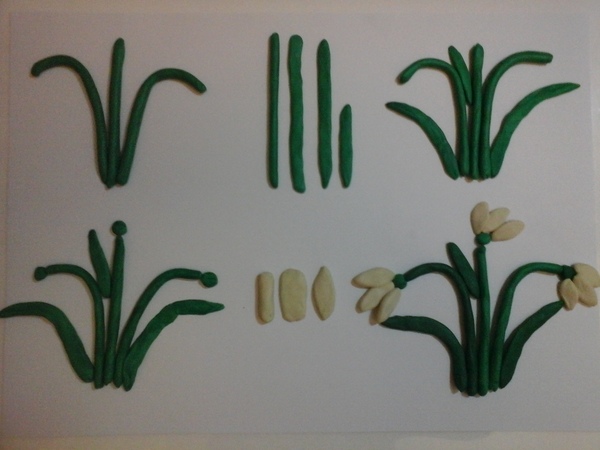 